ASHWINCAREER OBJECTIVEDirect full-time employment in the field of Mechanical EngineeringBachelor of Mechanical Engineering fromFr. C. Rodrigues Institute of Technology, Vashi, India67.40% (First class) in May, 2013HSC from Modern College, Vashi with 72.17% in Feb 2009SSC from St. Augustine’s High School, Nerul with 83.38% in March 2007EMAIL ID: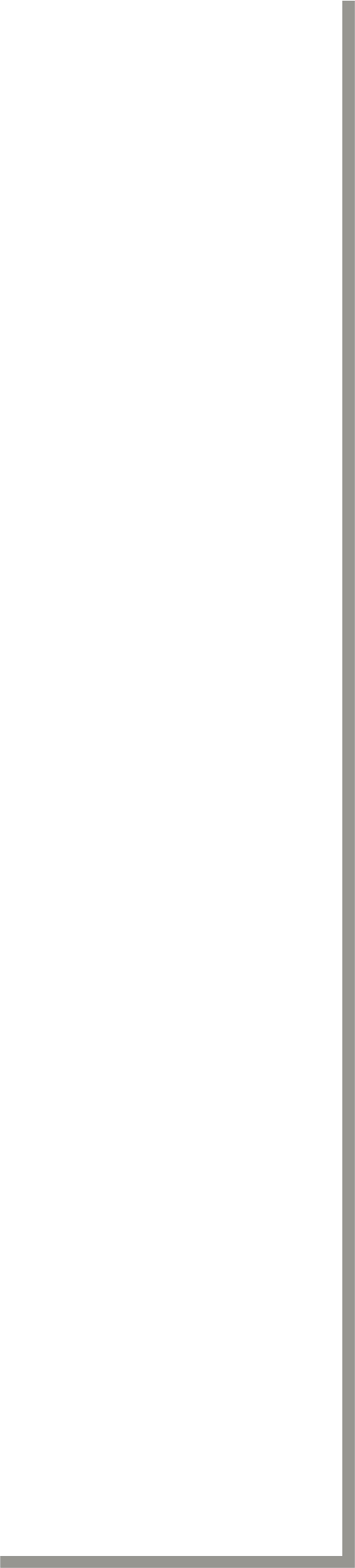 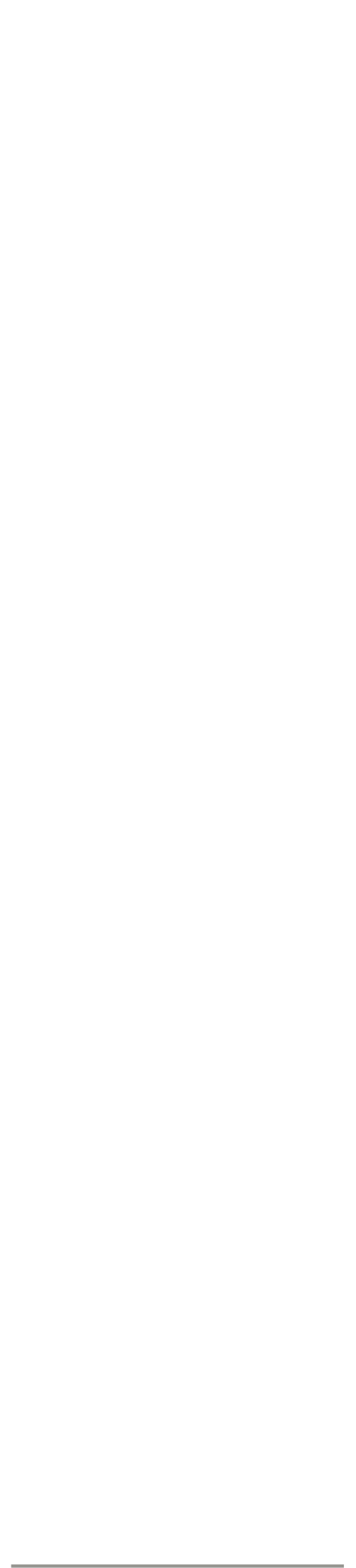 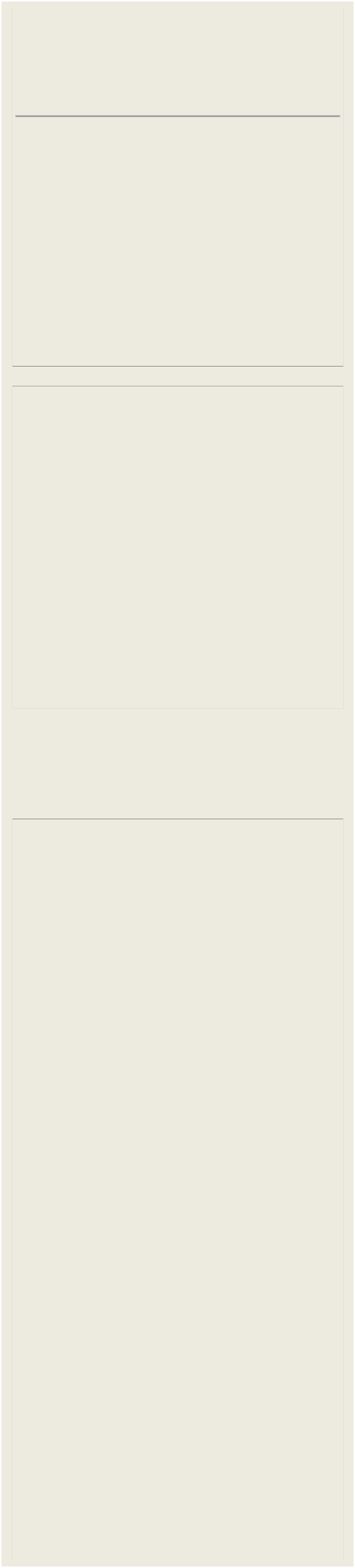 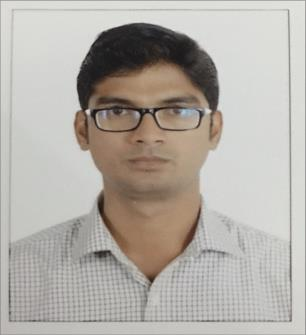 ashwin.304258@2freemail.com PERSONAL PROFILE:Date of birth	: 21st  March 1991 Sex	: MaleMarital status : Unmarried Nationality	: IndianLANGUAGES KNOWN:English Hindi Marathi KonkaniVISA STATUS:Dubai Employment VisaNOTICE PERIOD:45 DaysTaaleem Management PJSC- Uptown School, Mirdiff Designation: Facilities Manager, 26th Nov 2014 to Present Responsibilities:To maintain the school building to its best possible condition with regards to Health, Safety, Security and cleanlinessManaging and maintaining the School Facilities to the highest possible standardsManage all areas of the school so that the school is compliant with KHDA inspectionsManage and be complaint with Dubai Municipality inspections Supporting the purchasing process with the schoolSupport school with all external events/extracurricular events Management of the School transport contracts and its implementationRight Way Specialized Industries LLC, Dubai, U.A.E. Designation: Production Engineer, 12th Feb 2014 to 22nd Nov 2014 Responsibilities:Design: Designing and drafting in 2D/3D using CAD reproducing and archiving drawings necessary for productionRead and interpret technical drawings, analyse customer design proposals, specifications and other data to evaluate feasibility, cost and production requirements of designs or applicationsDevelop and test alternate designs and processing methods to access feasibility, operating condition effects, possible new applications and necessity of modificationReverse engineering by taking out dimensions from the sample and creating drawing in 2D/3DProduction: Develop, coordinate and monitor all aspects of production including selection of manufacturing methods, fabrication and operation of productdesignsHOBBIES: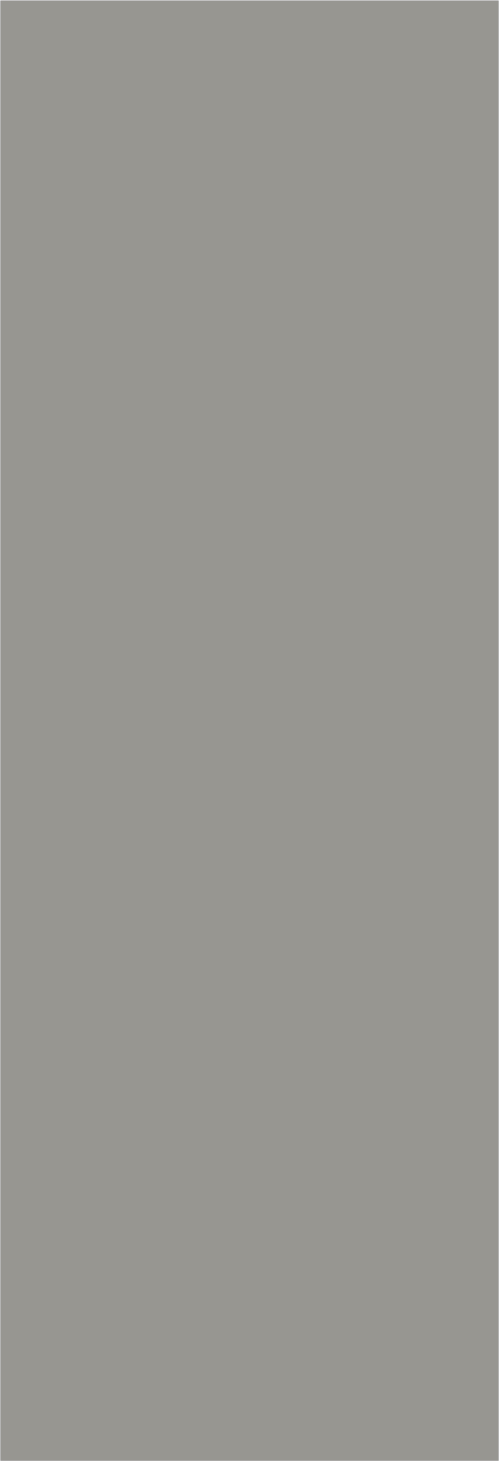 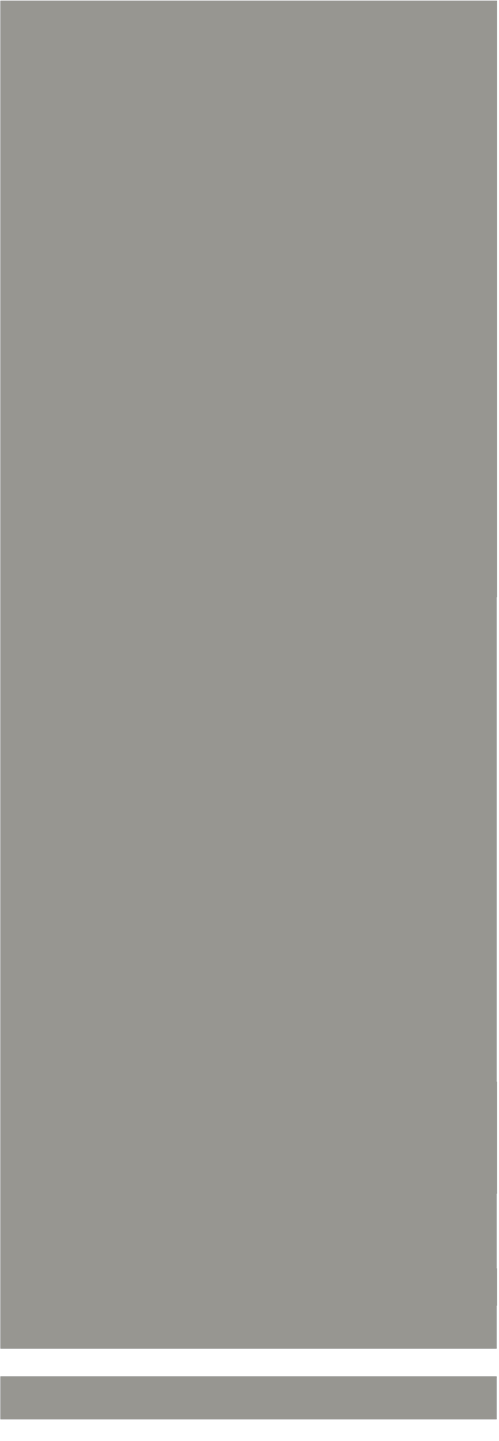 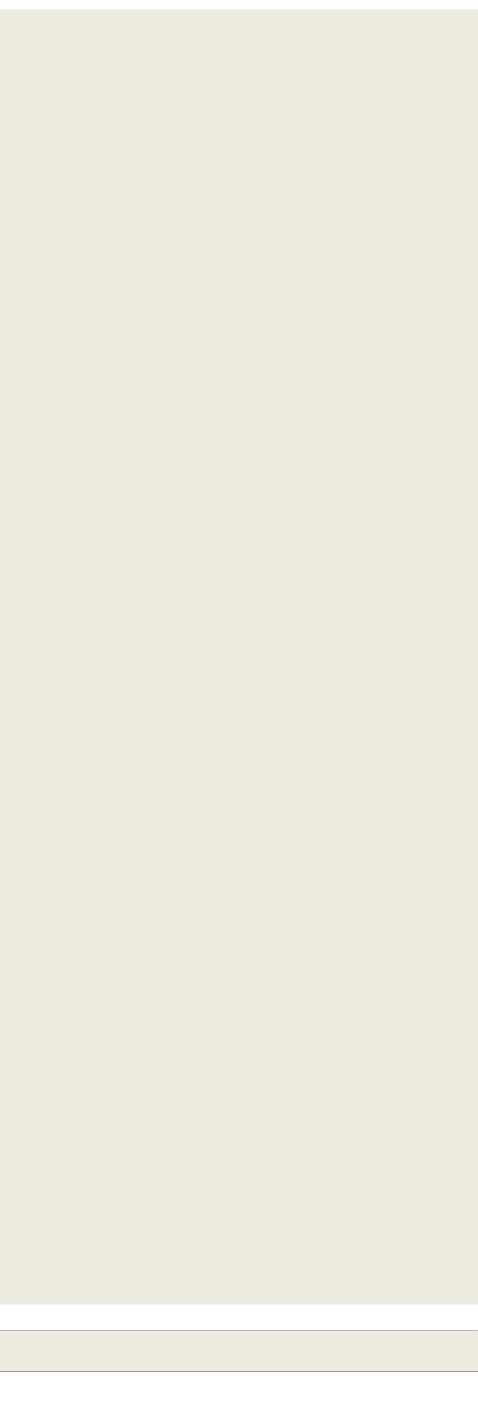 Sports Listening Music Travelling Surfing InternetKEYSKILLS:Creative and Quick-learnerHonest and ReliableTeam worker and InitiatorSelf-motivated and EnthusiasticASSERTIVES:Perform personnel functions such as supervision of production workers and techniciansPurchase and Estimation: Estimate costs and submit bids for engineering, fabrication and machining projects and prepare documents for the sameLiaising and purchase of raw materials from different suppliersMarketing: Solicit new business relationships, cold -calling and marketing visitsSite: Visiting customers for their site requirement, taking out dimensions and details at site and as per their requirements, creating 2D/3D drawings for the sameOversee site installation, operation, maintenance and repair to ensure that machines and equipment are installed and functioning according to specificationsWilling to travel	: Yes Willing to relocate : Yes Willing to sign bond : Yes Working in night shifts   : YesI declare that the information and facts stated herein are true and correct to best of my knowledge and belief.Place: -	